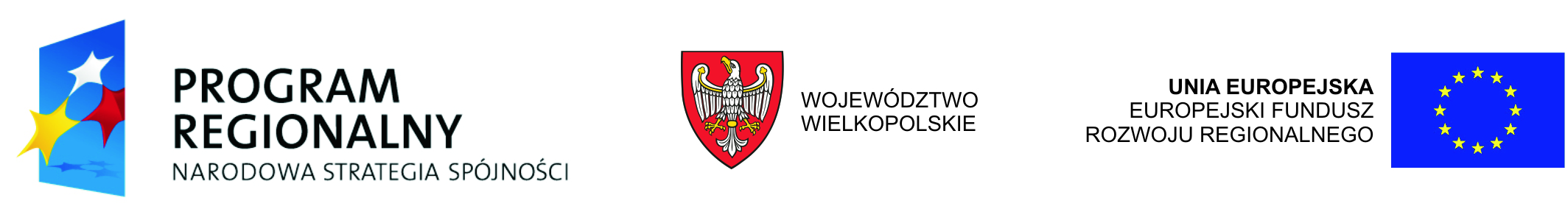 Zgłoszenie udziału przedsiębiorcy w targach spożywczych PRODEXPO 2014 w MoskwieTermin: 09-14 lutego 2014 rokuOrganizator: Urząd Marszałkowski Województwa Wielkopolskiego Misja odbędzie się w ramach Wielkopolskiego Regionalnego Programu Operacyjnego na lata 2007-2013, Priorytet I Konkurencyjność przedsiębiorstw, Działanie 1.5 Promocja regionalnej gospodarki, projekt kluczowy „Kompleksowa promocja gospodarki                i inwestycji w Wielkopolsce”.Pełna nazwa Zgłaszającego………………………………………………………………………………………………Dane teleadresowe ZgłaszającegoWojewództwo:……………………………..Powiat:……………………………………..Gmina:……………………………………..Miejscowość:……………………………...Kod pocztowy:…………………………….Ulica:………………………………………Nr domu:………………………………….Nr lokalu:…………………………………NIP………………………………….........REGON………………………………….KRS/nr wpisu do EDG: ………………… Telefon:……………………………………Fax:………………………………………..E-mail:…………………………………….Strona internetowa:……………………….Osoba zgłoszona do udziału w targachImię:............................................................Nazwisko:...................................................Stanowisko:................................................Telefon stacjonarny:...................................Telefon komórkowy:..................................Fax:............................................................E-mail:……………………………………Znajomość języków obcych:proszę zaznaczyć odpowiednią wartość liczbową. Liczba 1 oznacza znajomość podstawową, a liczba 5 – biegłą.Charakterystyka prowadzonej działalności4.1 Przedmiot i zakres działalności wraz z kodem PKD obowiązującym od 2008 r.……………………………………………………………………………………………………………………………………………………………………………………………………………………………………………………………………………………………………………………………………………………………………………………………… Informacja dotyczącą działalności związanej z eksportem (proszę podać, czy firma prowadzi sprzedaż eksportową, a jeżeli tak, to jakie towary eksportuje i do jakich krajów; opcjonalnie można podać także wartość eksportu za rok 2011 i 2012) oraz doświadczeń z zakresu współpracy międzynarodowej (udział w zagranicznych misjach, targach itp.)………………………………………………………………………………………………………………………………………………………………………………………………………………………………………………………………………………………………………………………………………………………………………………………………Informacja dotycząca posiadania przez Zgłaszającego certyfikatów, patentów, nagród, wyróżnień oraz przynależności do stowarzyszeń zrzeszających przedsiębiorców. ………………………………………………………………………………………………………………………………………………………………………………………………………………………………………………………………………………………………………………………………………………………………………………………………Proszę szczegółowo opisać, jakiego typu partnerów poszukują Państwo podczas targów (branża, zakres działalności, wielkość, itd.)………………………………………………………………………………………………………………………………………………………………………………………………………………………………………………………………………………………………………………………………………………………………………………………………Data rozpoczęcia działalności Zgłaszającego……………………………………………………………………………………………….RRRR.MM.DDLiczba zatrudnionych pracowników…………………………………………………………………..Wartość sprzedaży w 2012 r.…………………………………………………………………...Czy Zgłaszający korzystał już ze środków pomocowych                       TAK                                               NIEPomoc publiczna uzyskana przez ZgłaszającegoJeżeli wystąpiła, proszę podać wyrażoną w walucie EUR kwotę pomocy de minimis uzyskanej przez Zgłaszającego w ciągu trzech ostatnich lat budżetowych. (definicja pomocy de minimis znajduje się tutaj: http://tinyurl.com/minimis)…………………………………………………………………………………………….Oświadczenie ZgłaszającegoOświadczam, że informacje zawarte w powyższym zgłoszeniu są zgodne ze stanem faktycznym i prawnym oraz jestem świadomy, że za podanie nieprawdy grozi odpowiedzialność karna.Oświadczam, że zgodnie z art. 207 ustawy z dnia 27 sierpnia 2009 r. (Dz. U. z 2009 r. nr 157, poz. 1240 ze zm.) o finansach publicznych nie podlegam wykluczeniu z ubiegania się o dofinansowanie.Data				Imię i Nazwisko			    Stanowisko………………	  		  ...........................                        	………………….Rosyjski1	2	3	4	5…………….1	2	3	4	5…………….1	2	3	4	5......................1	2	3	4	5